Keamanan Access Control ListTeori SingkatAccess Control List (ACL) adalah daftar dari izin yang menempel pada objek. Sebuah ACL menspesifikasikan user mana atau sistem proses mana yang diberikan akses untuk objek, dan juga operasi yang diperbolehkan untuk objek yang diberikan. Setiap entri dalam tipikal ACL menspesifikasikan sebuah subjek dan sebuah operasi.Keuntungan menggunakan ACL: Membatasi jaringan dan meningkatkan untuk kerja jaringan, misal ACL memblok trafik video sehingga dapat menurunkan beban jaringan dan meningkatkan untuk kerja jaringan.ACL mampu memblok update routing.Mampu memberikan keamanan untuk akses jaringan.Mengontrol daerah-daerah dimana klien dapat mengakses jaringan.Mengatur aliran trafik. ACL mampu memblok update routing. Jika update tidak dibutuhkan karena kondisi jaringan maka bandwidth dapat dihemat.Mampu memberikan dasar keamanan untuk akses ke jaringan. Misalnya, host A tidak diijinkan akses ke jaringan HRD dan host B diijinkan.Memutuskan jenis trafik mana yang akan dilewatkan atau diblokir melalui interface router. Misalnya, trafik email dilayani, trafik telnet diblok.Memilih host-host yang diijinkan atau di blok akses ke segmen jaringan. Misal, ACL mengijinkan atau memblok FTP atau HTTP.Manfaat menggunakan ACL:Mudah penggunaannya.Dirancang khusus untuk menganalisa data dan menghasilkan laporan audit untuk user non-teknisMampu menangani ukuran file yang tidak terbatasMampu membaca berbagai tipe dataMampu mengekspor hasil ke berbagai tipe dataMenampilkan laporan berkualitas tinggiTujuan PraktikumMemahami ACL dan mampu mengkonfigurasinya.Alat dan BahanHardware	: Laptop/PCSoftware	: Cisco Packet TracerElemen KompetensiLatihan pertama – Topologi1. Buatlah topologi seperti dibawah iniLatihan Kedua – Konfigurasi PC1. Konfigurasikan IP Address pada PC0 seperti pada gambar berikut ini2. Konfigurasikan IP Address pada PC1 seperti pada gambar berikut ini.Latihan Ketiga – Konfigurasi Server1.  Konfigurasikan IP Address pada Server0 seperti pada gambar berikut ini.Latihan Keempat – Konfigurasi Router1.  Lakukan konfigurasi pada Router0 lewat CLI dengan perintah seperti pada gambar.2. Lakukan konfigurasi pada Router1 lewat CLI dengan perintah seperti pada gambar.3. Agar PC0 dan PC1 terhubung ke Server0, konfigurasi Routing Dynamic dengan jenis EIGRP dan nomor AS = 100. Berikut ini perintah konfigurasi routing dinamis berjenis EIGRP dan nomor AS = 100 pada Router0:4. Berikut ini perintah konfigurasi routing dinamis berjenis EIGRP dan nomo AS = 100 pada Router1:5. Cek tabel Routing pada Router0 dan Router1 dengan perintah “show ip route”,  jika konfigurasi berhasil maka akan tampak seperti gambar dibawah. Router0:6. Router1:huruf "D" berarti router tersebut sudah menerima network dari router lainnya dengan jenis routing EIGRPLatihan Kelima – Testing Jaringan1. Cek dengan PING dari PC0 atau PC1 ke Server0 dengan IP Address Server yaitu 192.168.10.224.2. Konfigurasi Standard ACL pada Router1.Ketentuan:PC0 tidak bisa mengakses Server0, tetapi masih bisa mengakses PC1.PC1 bisa mengakses Server0 dan PC0.3. Lakukan Ping pada PC, untuk memastikan PC0 tidak dapat terhubung ke Server0. Jika muncul peringatan Destination Host Unreachable (DHU), konfigurasi berhasil dilakukan.Soal LatihanSoal:Apa itu Access Control List?Apa saja kekurangan dari ACL?Jawaban:
1. 
2. KesimpulanDalam pengerjaan praktikum Jaringan Komputer, …Kita juga dapat mengetahui…Cek List ()Formulir Umpan BalikKeterangan:MenarikBaikCukupKurangNama:(Isi Nama Anda)NIM:
(Isi NIM Anda)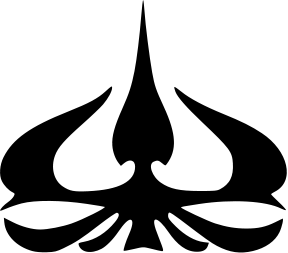 MODUL 10Nama Dosen:Adrian Sjamsul QamarHari/Tanggal:Hari, Tanggal Bulan 2022PraktikumJaringan KomputerNama Asisten Labratorium:Azhar Rizki Zulma
065001900001Andra Reviansyah 065002000014Ricky Saputra 064002000014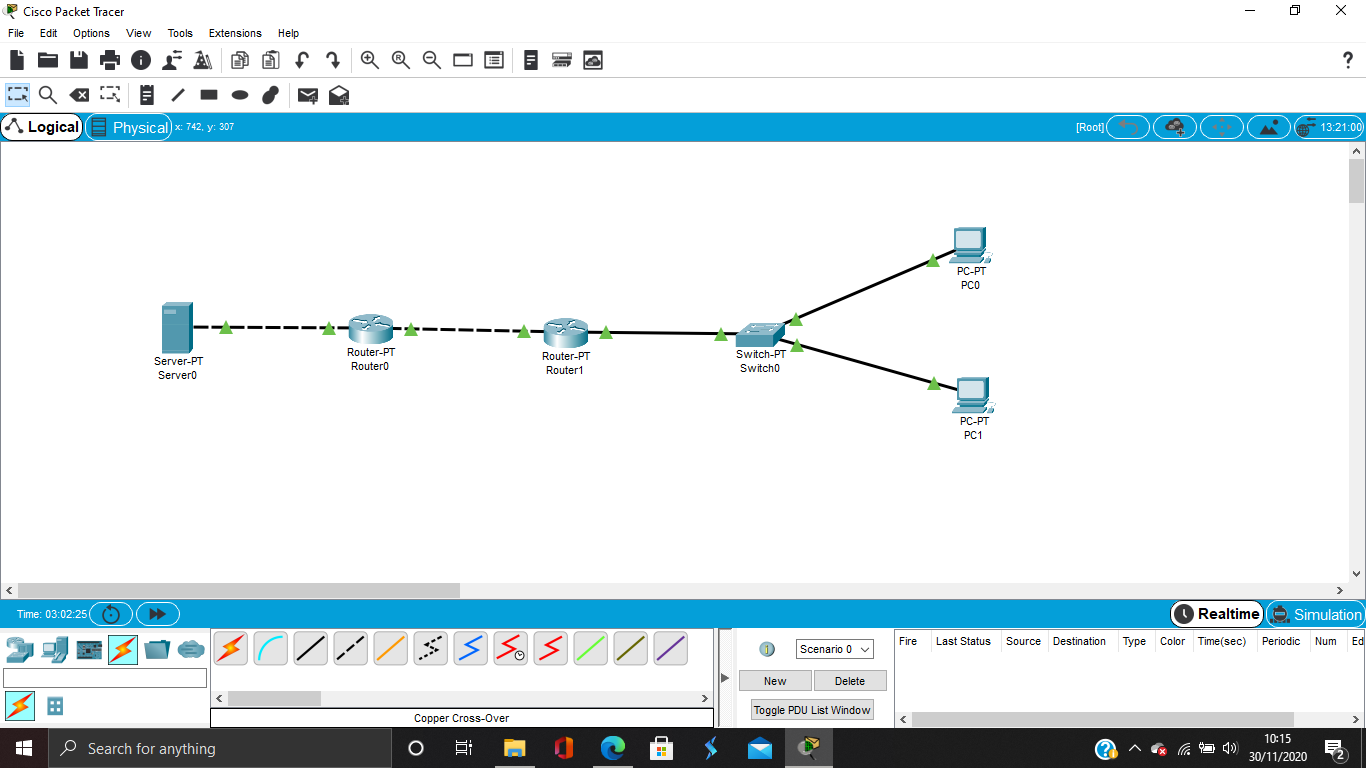 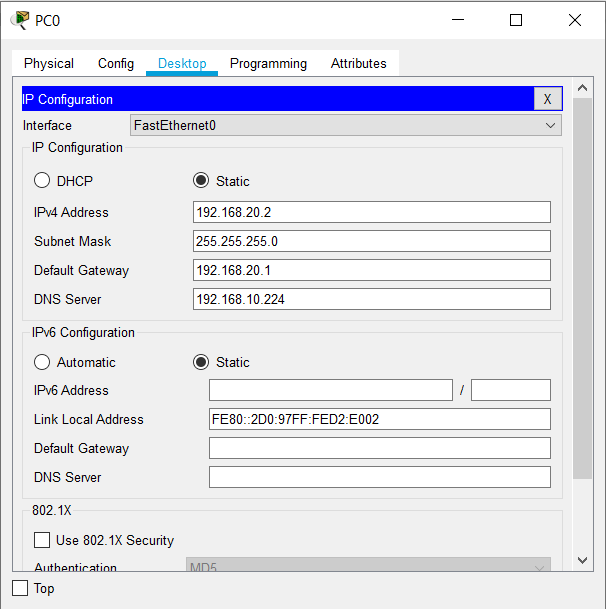 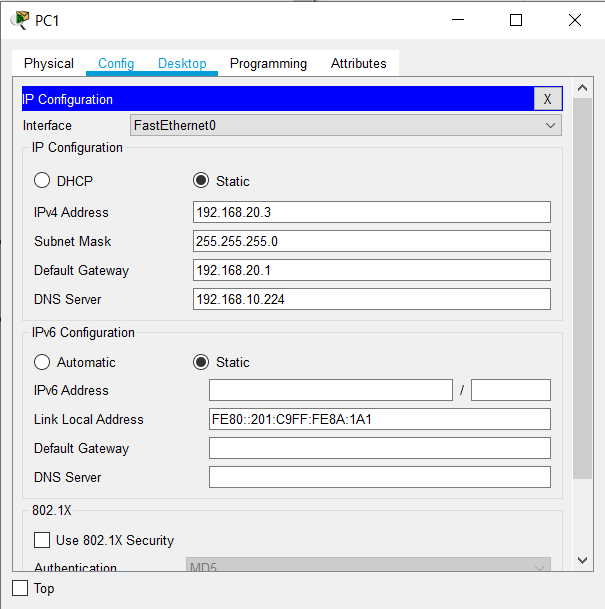 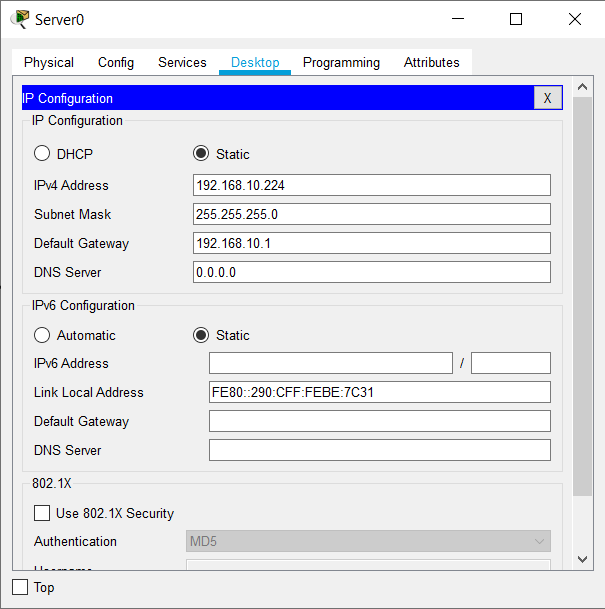 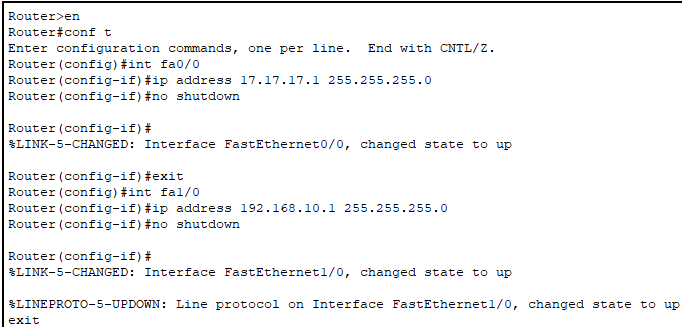 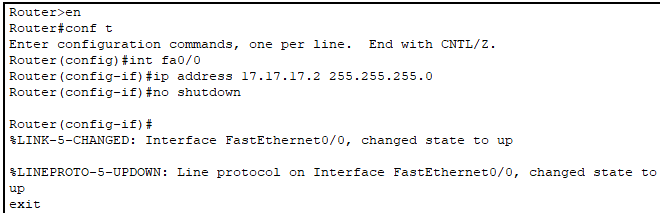 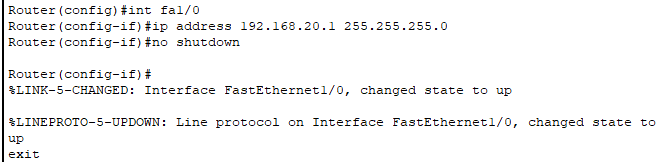 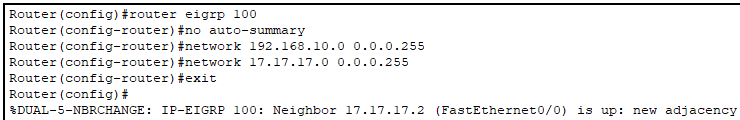 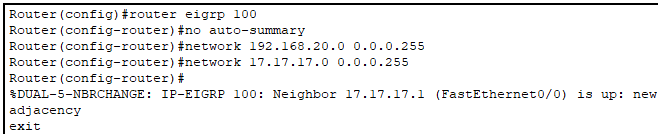 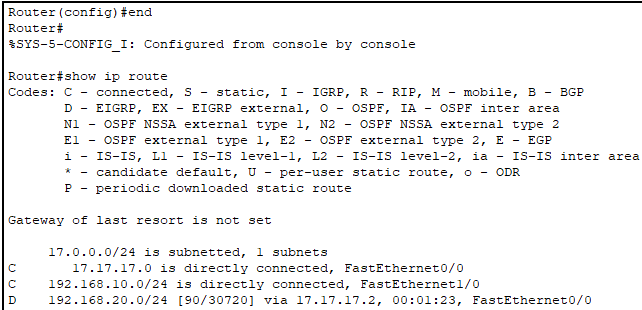 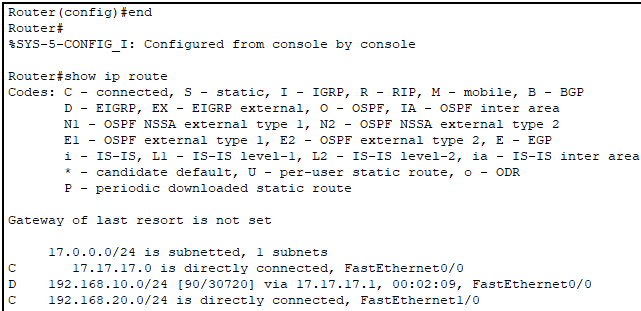 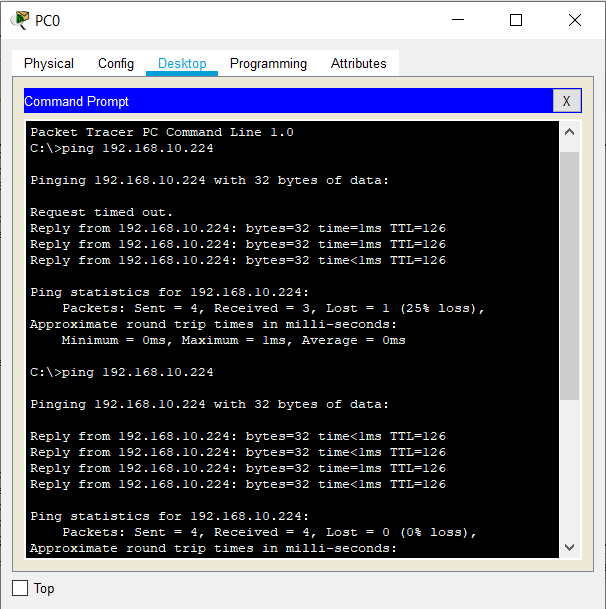 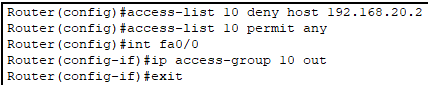 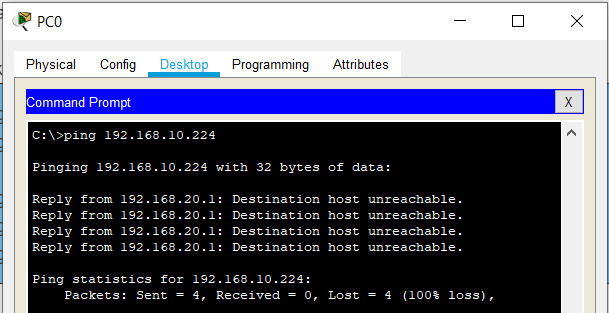 NoElemen KompetensiPenyelesaianPenyelesaianNoElemen KompetensiSelesaiTidak Selesai1.Latihan Pertama…2.Latihan Kedua…3.Latihan Ketiga…4.Latihan Keempat…5.Latihan Kelima…NoElemen KompetensiWaktu PengerjaanKriteria1.Latihan Pertama… Menit…2.Latihan Kedua… Menit…3.Latihan Ketiga… Menit…4.Latihan Keempat… Menit…5.Latihan Kelima… Menit…